Year 1 – Autumn 2 Medium Term Plan Year 1 – Autumn 2 Medium Term Plan Year 1 – Autumn 2 Medium Term Plan Year 1 – Autumn 2 Medium Term Plan Year 1 – Autumn 2 Medium Term Plan Year 1 – Autumn 2 Medium Term Plan Year 1 – Autumn 2 Medium Term Plan Week 1Week 2Week 3Week 4Week 5Week 6EventsStay and pray parent workshopWider ExperiencesBig Questions 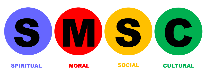 Do we all think the same throughout the day? (RE)How would you bring peace to the world? (Literacy)"Can you tell if a person is good or bad by the way they look?" (Topic)Why are seeds important?(Science)SPaGWritingLittle Red Riding Hood Final piece: retell the story from the wolf’s perspective Week 1 Mon- prediction (what happens in the story?)  Tues- describe little red Wed- describe the wolf  Thurs- describe the setting Fri-character description of the wolf (short assessment) Week 2 Mon-speech for characters Tues-infer feelings of characters Wed-story mapping of LRRH Thurs-subject knowledge (fairytales) Fri- plan our own retell from the wolf’s perspective Week 3Mon- plan our own retell from the wolf’s perspectiveTues- write the start of the story (meeting Little Red Riding Hood in the forest) Wed- write the build up to the climax Thurs-write the resolution and the endingFri- edit and improve (proofreading) Little Red Riding Hood Final piece: retell the story from the wolf’s perspective Week 1 Mon- prediction (what happens in the story?)  Tues- describe little red Wed- describe the wolf  Thurs- describe the setting Fri-character description of the wolf (short assessment) Week 2 Mon-speech for characters Tues-infer feelings of characters Wed-story mapping of LRRH Thurs-subject knowledge (fairytales) Fri- plan our own retell from the wolf’s perspective Week 3Mon- plan our own retell from the wolf’s perspectiveTues- write the start of the story (meeting Little Red Riding Hood in the forest) Wed- write the build up to the climax Thurs-write the resolution and the endingFri- edit and improve (proofreading) Little Red Riding Hood Final piece: retell the story from the wolf’s perspective Week 1 Mon- prediction (what happens in the story?)  Tues- describe little red Wed- describe the wolf  Thurs- describe the setting Fri-character description of the wolf (short assessment) Week 2 Mon-speech for characters Tues-infer feelings of characters Wed-story mapping of LRRH Thurs-subject knowledge (fairytales) Fri- plan our own retell from the wolf’s perspective Week 3Mon- plan our own retell from the wolf’s perspectiveTues- write the start of the story (meeting Little Red Riding Hood in the forest) Wed- write the build up to the climax Thurs-write the resolution and the endingFri- edit and improve (proofreading) Hansel and Gretel Final piece: instructions and ending of the story Week 1Mon-prediction (what happens in the story?) Tues-describe Hansel and Gretal Wed-describe the witch  Thurs-recreate a part of the story and write a supporting sentence in art journals Fri-subject knowledge: how to make a gingerbread house  Week 2Mon-design and make their own gingerbread house in art journals Tues- purpose and audience of instructions piece of writing/ WAGOLL Wed- plan the instructions  Thurs-assessment: write the instructions Fri-rewrite the start of the story including how she built the Gingerbread (refer back to instructions from previous lesson) Week 3Mon-recognise what happened at the end Tues- plan the ending  Wed- EXP/WTS write ending/ GDS extra input on WAGOLL Thurs-EXP/WTS finish or edit and improve/ GDS write Fri-EXP/WTS complete book review of fairytales they have read/ GDS to edit and improve Hansel and Gretel Final piece: instructions and ending of the story Week 1Mon-prediction (what happens in the story?) Tues-describe Hansel and Gretal Wed-describe the witch  Thurs-recreate a part of the story and write a supporting sentence in art journals Fri-subject knowledge: how to make a gingerbread house  Week 2Mon-design and make their own gingerbread house in art journals Tues- purpose and audience of instructions piece of writing/ WAGOLL Wed- plan the instructions  Thurs-assessment: write the instructions Fri-rewrite the start of the story including how she built the Gingerbread (refer back to instructions from previous lesson) Week 3Mon-recognise what happened at the end Tues- plan the ending  Wed- EXP/WTS write ending/ GDS extra input on WAGOLL Thurs-EXP/WTS finish or edit and improve/ GDS write Fri-EXP/WTS complete book review of fairytales they have read/ GDS to edit and improve Hansel and Gretel Final piece: instructions and ending of the story Week 1Mon-prediction (what happens in the story?) Tues-describe Hansel and Gretal Wed-describe the witch  Thurs-recreate a part of the story and write a supporting sentence in art journals Fri-subject knowledge: how to make a gingerbread house  Week 2Mon-design and make their own gingerbread house in art journals Tues- purpose and audience of instructions piece of writing/ WAGOLL Wed- plan the instructions  Thurs-assessment: write the instructions Fri-rewrite the start of the story including how she built the Gingerbread (refer back to instructions from previous lesson) Week 3Mon-recognise what happened at the end Tues- plan the ending  Wed- EXP/WTS write ending/ GDS extra input on WAGOLL Thurs-EXP/WTS finish or edit and improve/ GDS write Fri-EXP/WTS complete book review of fairytales they have read/ GDS to edit and improve MathsAddition and subtraction within 50Addition and subtraction within 50Addition and subtraction within 50Length and heightLength and heightLength and heightRELent topic continued from Spring 1Learning focus 4: To recognise the story of Palm SundayLearning focus 5: To recognise and describe the importance of Good FridayLearning focus 6: To retell the events of Easter Sunday Checkout: Do we all think the same throughout the day? EucharistCheck in: When have you had a special meal?  Explore: To recognise the times when families and groups share a special mealLearning focus 1: To recognise that Mass is a special meal Learning focus 2: To describe how Mass is a special meal that celebrates the Last Supper Learning focus 3: To describe how the special meal is prepared for the Parish familyLearning focus 4: To describe what we are asking of God when we say The Our Father Learning focus 5: To describe what happens during Holy communion and whyLearning focus 6:  to recognise the different occasions the parish family gathers for a celebration after Mass Checkout: what makes some meals special? Lent topic continued from Spring 1Learning focus 4: To recognise the story of Palm SundayLearning focus 5: To recognise and describe the importance of Good FridayLearning focus 6: To retell the events of Easter Sunday Checkout: Do we all think the same throughout the day? EucharistCheck in: When have you had a special meal?  Explore: To recognise the times when families and groups share a special mealLearning focus 1: To recognise that Mass is a special meal Learning focus 2: To describe how Mass is a special meal that celebrates the Last Supper Learning focus 3: To describe how the special meal is prepared for the Parish familyLearning focus 4: To describe what we are asking of God when we say The Our Father Learning focus 5: To describe what happens during Holy communion and whyLearning focus 6:  to recognise the different occasions the parish family gathers for a celebration after Mass Checkout: what makes some meals special? Lent topic continued from Spring 1Learning focus 4: To recognise the story of Palm SundayLearning focus 5: To recognise and describe the importance of Good FridayLearning focus 6: To retell the events of Easter Sunday Checkout: Do we all think the same throughout the day? EucharistCheck in: When have you had a special meal?  Explore: To recognise the times when families and groups share a special mealLearning focus 1: To recognise that Mass is a special meal Learning focus 2: To describe how Mass is a special meal that celebrates the Last Supper Learning focus 3: To describe how the special meal is prepared for the Parish familyLearning focus 4: To describe what we are asking of God when we say The Our Father Learning focus 5: To describe what happens during Holy communion and whyLearning focus 6:  to recognise the different occasions the parish family gathers for a celebration after Mass Checkout: what makes some meals special? Lent topic continued from Spring 1Learning focus 4: To recognise the story of Palm SundayLearning focus 5: To recognise and describe the importance of Good FridayLearning focus 6: To retell the events of Easter Sunday Checkout: Do we all think the same throughout the day? EucharistCheck in: When have you had a special meal?  Explore: To recognise the times when families and groups share a special mealLearning focus 1: To recognise that Mass is a special meal Learning focus 2: To describe how Mass is a special meal that celebrates the Last Supper Learning focus 3: To describe how the special meal is prepared for the Parish familyLearning focus 4: To describe what we are asking of God when we say The Our Father Learning focus 5: To describe what happens during Holy communion and whyLearning focus 6:  to recognise the different occasions the parish family gathers for a celebration after Mass Checkout: what makes some meals special? Lent topic continued from Spring 1Learning focus 4: To recognise the story of Palm SundayLearning focus 5: To recognise and describe the importance of Good FridayLearning focus 6: To retell the events of Easter Sunday Checkout: Do we all think the same throughout the day? EucharistCheck in: When have you had a special meal?  Explore: To recognise the times when families and groups share a special mealLearning focus 1: To recognise that Mass is a special meal Learning focus 2: To describe how Mass is a special meal that celebrates the Last Supper Learning focus 3: To describe how the special meal is prepared for the Parish familyLearning focus 4: To describe what we are asking of God when we say The Our Father Learning focus 5: To describe what happens during Holy communion and whyLearning focus 6:  to recognise the different occasions the parish family gathers for a celebration after Mass Checkout: what makes some meals special? Lent topic continued from Spring 1Learning focus 4: To recognise the story of Palm SundayLearning focus 5: To recognise and describe the importance of Good FridayLearning focus 6: To retell the events of Easter Sunday Checkout: Do we all think the same throughout the day? EucharistCheck in: When have you had a special meal?  Explore: To recognise the times when families and groups share a special mealLearning focus 1: To recognise that Mass is a special meal Learning focus 2: To describe how Mass is a special meal that celebrates the Last Supper Learning focus 3: To describe how the special meal is prepared for the Parish familyLearning focus 4: To describe what we are asking of God when we say The Our Father Learning focus 5: To describe what happens during Holy communion and whyLearning focus 6:  to recognise the different occasions the parish family gathers for a celebration after Mass Checkout: what makes some meals special? SciencePlants To describe and compare plants, seeds and bulbs. Working scientifically: Ask simple questions and recognise that they can be answered in different ways.Observe closely, using simple equipmentTo name and compare the parts of plantsWorking scientifically:Observing closely, using simple equipmentIdentify and classify (link to prior learning of humans)To identify and name some common garden and wild plants.Working scientifically:Observing closely, using simple equipmentTo investigate if all plants have flowers. -make a prediction- plant cress as part of the investigation.  To review the investigation and write a conclusion TopicFairy talesTo recognise and describe the setting of Little Red Riding Hood. Task: Describe the forestKey skills:    use basic geographical vocabulary to refer to:key physical features, including: beach, cliff, coast, forest, hill, mountain, sea, ocean, river, soil, valley, vegetation, season and weather key human features, inc. city, town, village, factory, farm, house, office, port, harbour, shopTo describe the journey Little Red Riding Hood went on using a map. Task: Guide Little Red to Grandma’s house (through and around the forest) Key skills:Use directional language such as near and far, up and down, left and right, forwards and backwardsTo draw the journey Little Red Riding Hood went on. Task: Sketch a map with a compass showing Little Red’s journey Key skills: Draw basic maps, including appropriate symbols and pictures to represent places or featuresUse simple compass directions (North, South, East, West)To recreate the journey Hansel and Gretal went on Task: Use the space around school to recreate Hansel and Gretel’s Journey (follow a school map) then write a recount of the journey they went on Hansel and GretelWRITING- A recount of the journey- use directional languageKey skills: Use a simple picture map to move around the schoolDT- Making puppetsTo plan and design the puppets for a puppet show. Key skills:  State the purpose of the design and the intended userGenerate own ideas for design by drawing on own experiences or from readingSelect from a range of tools and equipment explaining their choicesDT- Making puppetsTo make the puppets and set up a puppet show. Key skills:  Make simple judgements about their products and ideas against design criteriaComputingCoding To understand what instructions are?To use code to make a computer program.To use code to make a computer program.To understand what an event is.To understand what backgrounds and objects are.To plan and make a computer program.Phonics Phonemes cards Letters outdoors Common exception words (year 1 and year 2) Alien basket- alien words and real words  Phonemes cards Letters outdoors Common exception words (year 1 and year 2) Alien basket- alien words and real words  Phonemes cards Letters outdoors Common exception words (year 1 and year 2) Alien basket- alien words and real words  Phonemes cards Letters outdoors Common exception words (year 1 and year 2) Alien basket- alien words and real words  Phonemes cards Letters outdoors Common exception words (year 1 and year 2) Alien basket- alien words and real words  Phonemes cards Letters outdoors Common exception words (year 1 and year 2) Alien basket- alien words and real words  Indoors Art station- drawing/ modeling/ cut and stick activities linked to science/topic/REWriting stories about different weathers and adventures around the world- chn to refer to books they have read/ heard Weaving station Art station- drawing/ modeling/ cut and stick activities linked to science/topic/REWriting stories about different weathers and adventures around the world- chn to refer to books they have read/ heard Weaving station Art station- drawing/ modeling/ cut and stick activities linked to science/topic/REWriting stories about different weathers and adventures around the world- chn to refer to books they have read/ heard Weaving station Art station- drawing/ modeling/ cut and stick activities linked to science/topic/REWriting stories about different weathers and adventures around the world- chn to refer to books they have read/ heard Weaving station Art station- drawing/ modeling/ cut and stick activities linked to science/topic/REWriting stories about different weathers and adventures around the world- chn to refer to books they have read/ heard Weaving station Art station- drawing/ modeling/ cut and stick activities linked to science/topic/REWriting stories about different weathers and adventures around the world- chn to refer to books they have read/ heard Weaving station Outdoors Phonics/literacy- Fairytales themed phonics – sort the alien and real words (tuff spot?) Writing station: Can you write a sentence describing ......(character/setting/object) linking to LRRH Chalk- write as many words as you can with the ……. Sound (challenge-different letters and diagraphs) MathMeasuring height Weighing scales – weigh objects (does it weigh less or more) etc Less than and greater than activities Phonics/literacy- Fairytales themed phonics – sort the alien and real words (tuff spot?) Writing station: Can you write a sentence describing ......(character/setting/object) linking to LRRH Chalk- write as many words as you can with the ……. Sound (challenge-different letters and diagraphs) MathMeasuring height Weighing scales – weigh objects (does it weigh less or more) etc Less than and greater than activities Phonics/literacy- Fairytales themed phonics – sort the alien and real words (tuff spot?) Writing station: Can you write a sentence describing ......(character/setting/object) linking to LRRH Chalk- write as many words as you can with the ……. Sound (challenge-different letters and diagraphs) MathMeasuring height Weighing scales – weigh objects (does it weigh less or more) etc Less than and greater than activities Phonics/literacy- Fairytales themed phonics – sort the alien and real words (tuff spot?) Writing station: Can you write a sentence describing ......(character/setting/object) linking to LRRH Chalk- write as many words as you can with the ……. Sound (challenge-different letters and diagraphs) MathMeasuring height Weighing scales – weigh objects (does it weigh less or more) etc Less than and greater than activities Phonics/literacy- Fairytales themed phonics – sort the alien and real words (tuff spot?) Writing station: Can you write a sentence describing ......(character/setting/object) linking to LRRH Chalk- write as many words as you can with the ……. Sound (challenge-different letters and diagraphs) MathMeasuring height Weighing scales – weigh objects (does it weigh less or more) etc Less than and greater than activities Phonics/literacy- Fairytales themed phonics – sort the alien and real words (tuff spot?) Writing station: Can you write a sentence describing ......(character/setting/object) linking to LRRH Chalk- write as many words as you can with the ……. Sound (challenge-different letters and diagraphs) MathMeasuring height Weighing scales – weigh objects (does it weigh less or more) etc Less than and greater than activities 